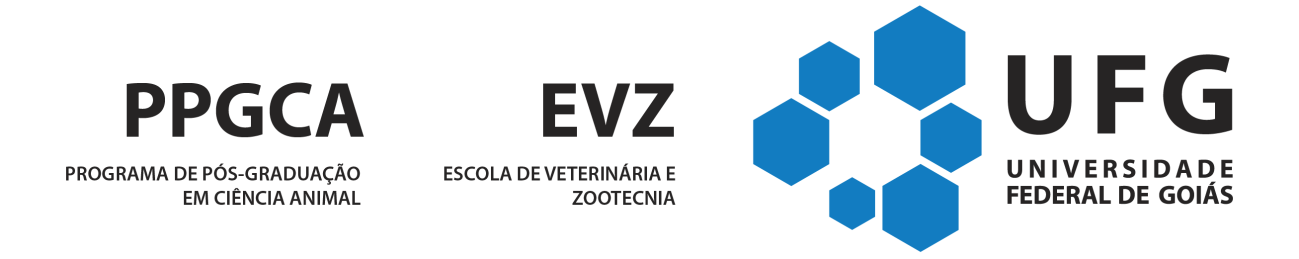 TERMO DE COMPROMISSO	Eu,       RG nº       CPF nº       residente à rua      , nº      , Setor      , telefone      , Goiânia, Goiás, aluno (a) regularmente matriculado (a) no Programa de Pós-Graduação em Ciência Animal, nível     , da Universidade Federal de Goiás,Comprometo-me a:Cumprir a Resolução – CONSUNI Nº 04/2011, que Regulamenta as atividades de Pós-Doutorado na Universidade Federal de Goiás;Dedicar-me ao curso;Fixar residência na localidade onde realizo o curso;Apresentar a documentação solicitada para o cadastro: comprovante de residência, termo de compromisso do bolsista, cópia de identidade, CPF, cópia de documentos com dados bancários;Não acumular bolsa e vínculo empregatícioApresentar à Coordenação do Programa de Pós-Graduação , relatórios sobre o andamento do meu curso e do meu trabalho final, nos prazos por ela estabelecidos;E DECLARO QUE:Estou ciente de que a bolsa poderá ser cancelada a qualquer momento, caso meu desempenho não seja considerado satisfatório ou se deixar de atender às exigências estabelecidas pela Comissão de Bolsas e pelas agências de fomento;Estou ciente que a infração a qualquer dos itens deste compromisso implica em suspensão dos benefícios, acarretando a obrigação de restituir à agência de fomento, a importância recebida indevidamente, em valores corrigidos de acordo com a legislação em vigor.Por ser verdade firmamos o presente documento.     ,       de      de      ._______________________________________                                                   Assinatura do(a) aluno(a)                                                      ________________________________                                                      Assinatura do Coordenador